ЗАДАНИЕ №7 от 18.05.2020гГорбунов Сергей Викторович, ОБЖ, БЖ, Электронная почта преподавателя: sgorbunov@myompl.ruПри возникновении вопросов по порядку выполнения задания можно напрямую обращаться в рабочее время к преподавателю в соц сетях: VK  и др.Приложение №1(для 9х классов)Контрольный тестКласс _____________________                    ФИО __________________________1 вариант Выполняю нечётные номера по списку в классе !!!1. Пользуясь предложенным списком терминов, запишите каждый из них в один из указанных  вариантов средств защиты.Термины1.Убежища  2.  Противогаз   3.Ааптечка АИ – 2    4. Противорадиационные укрытия  5. Стерильный перевязочный материал  6. Респиратор   7. Обезболивающие средства    8. Приспособленные укрытия   9 Ватно–марлевая повязка   10. Абсорбирующие средства (абсорбенты)  11. Рельеф местности  12. Общевойсковой защитный комплект  13. Резиновый жгут  14. Окопы  15.   Кирпичный забор.Коллективные средства защиты:____________Индивидуальные средства защиты:___________Медицинские  средства защиты:______________2. Опишите правильную последовательность действий при надевании противогаза по команде «Газы»!3. Ответьте на вопросы: Какие глобальные изменения происходят сегодня в климате Земли?Назовите главную причину этих явлений.2 вариант Выполняю чётные номера по списку в классе !!!1. Пользуясь предложенным списком терминов, запишите каждый из них в один из указанных  видов чрезвычайных ситуаций. 1. Землетрясение    2. Авария на газопроводе  3. Наводнение    4. Революция. 5. Цунами 6.  Чрезвычайные ситуации на транспорте. 7. Эпидемии  8. Нашествие саранчи.  9. Аварийная ситуация на химическом производстве  10. Война. 11. Террористический акт.   12. Выброс радиоактивных веществ в атмосферу.  13. Лесной пожар, возникший от удара молнии.  14  Падение метеорита  15. Оползень.ТерминыПриродного происхождения: _________________________Техногенного происхождения: ________________________Социального происхождения:_________________________2. Опишите правильную последовательность действий при обнаружении пожара в квартире.3. Дать ответы на вопросы: Расшифруйте аббревиатуру «СПИД».С -___________________________________П -___________________________________И -___________________________________Д -___________________________________2 Расшифруйте аббревиатуру «ВИЧ».В – _____________________________________И –_____________________________________Ч -______________________________________Приложение №2(для групп Ф1 и Ф2)Перечень практических занятийПрактическое  занятие  №  1ТЕМА: «Работа с приборами радиационной, химической разведки и  дозиметрического контроля»Цель работы: научиться работе с приборами радиационной, химической разведки и  дозиметрического контроля»Планируемые результаты:  формируемые умения:- использовать средства индивидуальной и коллективной защиты от оружия массового поражения;закрепляемые знания- задачи и основные мероприятия гражданской обороны;Место проведения:  Класс ОБЖОборудование: Приборы ДП-5, ВПХР.Задание на дом: § 9.2 учебника читать.Теоретическая  частьИзмеритель мощности ДП-5В предназначен для измерения уровней гамма-радиации и радиоактивной зараженности различных предметов по гамма-излучению. Мощность экспозиционной дозы гамма-излучения определяется в миллирентгенах или рентгенах в час для той точки пространства, в которой помещен при измерениях блок детектирования прибора. Кроме того, имеется возможность обнаружения бета-излучения.                                                           Подготовка прибора ДП - 5В к работе: Извлечь прибор из укладочного ящика, открыть крышку футляра, произвести внешний осмотр прибора и пристегнуть к футляру ремни и подключить источники питания, соблюдая полярность. Поставить ручку переключателя поддиапазонов против черного треугольника (контроль режима).    Стрелка должна установиться в режимном секторе, если этого не произойдет, проверить годность источников питания.    Работоспособность прибора проверяется на всех поддиапазонах, исключая поддиапазон 200, с помощью контрольного источника Б - 8, укрепленного в углублении на экране зонда. Для этого ставят поворотный экран зонда детектора в положение “К”, подключают головные телефоны, ручку переключателя поддиапазонов последовательно переводят во все положения от х 1000 до х 0.1. Если прибор работоспособен, в телефоне будут слышны щелчки. При этом на пятом и шестом поддиапазона (положение переключателя х 1, х 0,1) стрелка прибора должна зашкаливать, а на четвертом - отклоняться вправо. Показания прибора на поддиапазоне х 10 сверяют с формулярными данными при последней проверке градуировки прибора. Если показания совпадают, прибор можно использовать. Поставить экран зонда в положение “Г”, нажать кнопку “СБРОС” (при этом стрелка прибора устанавливается на нулевую отметку шкалы), ручку переключателя поддиапазонов установить против черного треугольника. Порядок измерения уровней радиации на местности: Экран зонда ставится в положение “Г”. Зонд на вытянутой в сторону руке упорами вниз удерживается на высоте 0,7 -  от земли, переключатель поддиапазонов последовательно ставится в положение 200, х 1000, х 100 и далее, пока стрелка микроамперметра не отклонится и не остановится в пределах шкалы. Показания стрелки умножается на соответствующий коэффициент поддиапазона.    Зонд прибора при измерениях уровней радиации может находиться и в чехле прибора, но тогда показания надо умножить на коэффициент экранизации тела, равный 1,2.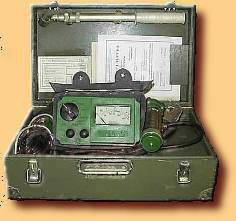 Войсковой прибор химической разведки ВПХР предназначен для определения в воздухе, на местности и на технике ОВ-зарина, зомана, иприта, фосгена, дифосгена, синильной кислоты, хлорциана, а также паров V-газов в воздухе.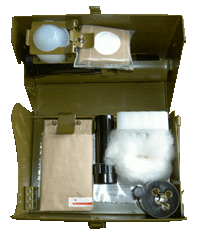 Прибор ВПХР состоит из корпуса и размещенных в нем насоса, бумажных кассет с индикаторными трубками, противодымных фильтров, насадки к насосу, защитных колпачков, грелки и патронов к ней, электрофонаря. Кроме того, в комплект прибора ВПХР входят лопатка, инструкция - памятка, по определению зарина, зомана, VX - газов и инструкции по эксплуатации прибора.Для переноски прибора ВПХР имеется плечевой ремень с тесьмой, вес прибора около .
Принцип работы ВПХР заключается в следующем: при прокачивании через индикаторные трубки анализируемого воздуха, в случае наличия отравляющих веществ (ОВ), происходит изменение окраски наполнителя трубок, по которому приблизительно определяют концентрацию ОВ.Войсковой прибор химической разведки (ВПХР)
1 - ручной насос; 2 - насадка к насосу; 3 - защитные колпачки; 4 - противодымные фильтры; 5 - патроны грелки; 6 - электрический фонарь; 7 - грелка; 8 - штырь; 9 - лопаточка; 10 - бумажные кассеты с индикаторными трубками.Практическая  частьВАРИАНТ  1Задание: Подготовьте прибор ДП-5 к работе,ВАРИАНТ  2Задание: При помощи прибора ДП-5 измерьте уровень радиации на местности.ВАРИАНТ  3Задание: При помощи прибора ВПХР определите наличие ОВ нервно-паралитического действия в воздухеВАРИАНТ  4Задание: При помощи прибора ВПХР определите наличие ОВ кожно-нарывного действия на технике.Отчет по практической работе записать в тетрадь для практических работ.Форма отчета.Критерии оценки практического занятияВАРИАНТ 1-2Подготовьте прибор радиационной разведки и радиационного контроля ДП-5Б к работе и проверьте его работоспособность.ВАРИАНТ 3-4Подготовьте прибор химической разведки ВПХР к работе и определите отравляющие вещества противника.Шкала соответствия количества баллов итоговой оценке:Практическое  занятие  №  2ТЕМА:«Работа с первичными средствами пожаротушения. Правила личной безопасности при пожаре»Цель работы:  работа с первичными средствами пожаротушения. Правила личной безопасности при пожаре.Планируемые результаты:  формируемые умения:- применять первичные средства пожаротушения;формируемые компетенции:- анализировать рабочую ситуацию, осуществлять текущий и итоговый контроль, оценку и коррекцию собственной деятельности, нести ответственность за результаты своей работызакрепляемые знания:- меры пожарной безопасности и правила безопасного поведения при пожарах; Место проведения:  Класс БЖОборудование: Огнетушители, пожарные рукава, брансбойт.Задание на дом: § 5.3 учебника читать.Теоретическая  частьВ помещении произошло возгорание электроприбора, участнику  необходимо: обнаружив возгорание вызвать по телефону пожарную охрану; надеть марлевую повязку и защитные перчатки; определить вид первичного средства пожаротушения и применить его для ликвидации условного загорания. Практическая  частьВАРИАНТ 1-2Задание 1: Вы первым обнаружили очаг пожара в учебном корпусе. Опишите свои действия.ВАРИАНТ 1Задание 2:Потушите очаг возгорания используя первичные средства пожаротушения.ВАРИАНТ 2Задание 2:. Выполните действия по тушению пожара от внутреннего пожарного крана в задымленном помещении.Отчет по практической работе записать в тетрадь для практических работ.Форма отчета.Критерии оценки практического занятияВАРИАНТ 1-2Задание 1. Первичные действия при обнаружении пожара.Оценка задания. Максимальная оценка за правильно выполненное задание – 6 баллов.ВАРИАНТ 1Задание 2: Действия по тушению пожара с применением первичных средств пожаротушения. Оценка задания. Максимальная оценка за правильно выполненное задание – 6 баллов.ВАРИАНТ 2Задание 2. «Действия по тушению пожара от внутреннего пожарного крана в задымленном помещении».Оценка задания. Максимальная оценка за правильно выполненное задание – 6 баллов.Шкала соответствия количества баллов итоговой оценке:Практическое  занятие  №  3ТЕМА:«Отработка навыков укрытия в защитных сооружениях и эвакуации.  Мероприятия по защите»Цель работы: Отработать навыки укрытия в защитных сооружениях и эвакуации.  Изучить мероприятия по защите.Планируемые результаты:  формируемые умения:- организовывать и проводить мероприятия по защите работающих и населения от негативных воздействий чрезвычайных ситуаций;- использовать средства индивидуальной и коллективной защиты от оружия массового поражения;формируемые компетенции:- анализировать рабочую ситуацию, осуществлять текущий и итоговый контроль, оценку и коррекцию собственной деятельности, нести ответственность за результаты своей работызакрепляемые знания:- способы защиты населения от оружия массового поражения;Место проведения:  Класс БЖЗадание на дом: § 10.3 учебника читать.Теоретическая  частьОсновными способами защиты являются:-эвакуация(рассредоточение) населения из опасных зон и размещение его в загородной зоне;- укрытие в защитных сооружениях ГО, а также в метрополитене, в горных выработках и других приспособленных для людей защитных сооружениях;- использование средств индивидуальной защиты и медицинских средств индивидуальной защиты, а также их сочетание.Практическая  частьЗадание 1 Эвакуируйтесь из учебного корпуса по сигналу оповещения «ВНИМАНИЕ ВСЕМ! ПОЖАР В УЧЕБНОМ КОРПУСЕ!»Задание 2 Займите защитное сооружение ГО по сигналу оповещения « ВНИМАНИЕ ВСЕМ! ВОЗДУШНАЯ ТРЕВОГА!» Отчет по практической работе записать в тетрадь для практических работ.Форма отчета.Критерии оценки практического занятияЗадание 1:Эвакуируйтесь из учебного корпуса по сигналу оповещения «ВНИМАНИЕ ВСЕМ! ПОЖАР В УЧЕБНОМ КОРПУСЕ!».Задание 2:Займите защитное сооружение ГО по сигналу оповещения « ВНИМАНИЕ ВСЕМ ! ВОЗДУШНАЯ ТРЕВОГА !»Шкала соответствия количества баллов итоговой оценке:Практическое занятие № 4ТЕМА «Отработка навыков использования средств индивидуальной защиты органов дыхания»Цель работы: отработать навыки в пользовании средствами индивидуальной защиты органов дыхания.Планируемые результаты: формируемые умения:- владеть способами защиты населения от чрезвычайных ситуаций природного и техногенного характера;- пользоваться средствами индивидуальной и коллективной защиты;Место проведения:  кабинет Безопасности жизнедеятельностиОборудование: Противогаз ГП-7, респиратор Р-2Задание на дом: § 10.4 учебника читать.Теоретическая часть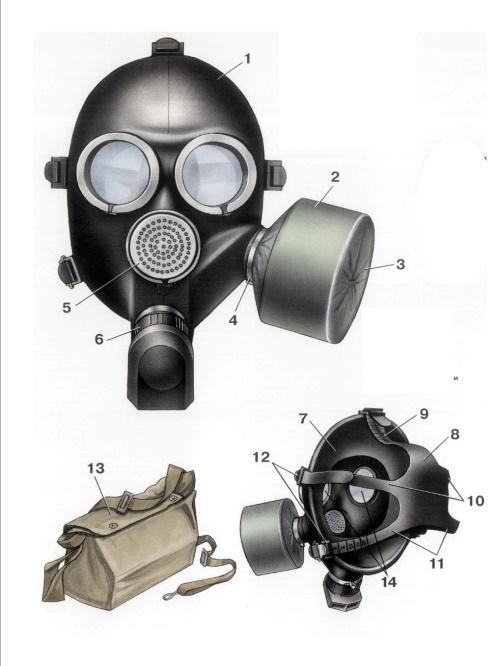 Противогаз гражданский фильтрующий ГП-7 или эквивалент (противогаз) 
предназначен для защиты органов дыхания, лица и глаз от отравляющих веществ вероятного противника (ОВ ВП), радиоактивной пыли (РП), биологических аэрозолей, аварийно химических опасных веществ (АХОВ) и аварийно химических опасных веществ ингаляционного действия (АХОВИД) радионуклидов йода и его органических соединений. Обеспечивает возможность приема и передачи звуковой информации голосом или с помощью технических средств.Принцип защитного действия противогаза ГП-7 такой  же, как и в противогаз ГП-5. Респиратор Р-2 предназначен для защиты органов дыхания от радиоактивной и грунтовой пыли. 
Принцип действия фильтрующего респиратора Р2 основан на том, что органы дыхания изолируются от окружающей среды полумаской, а вдыхаемый воздух очищается от аэрозолей вПрактическая  частьЗадание: Наденьте противогаз  и по команде снимите, наденьте респиратор и по команде снимите.Отчет по практической работе записать в тетрадь для практических работ.Форма отчета.Критерии оценки практического занятияШкала соответствия количества баллов итоговой оценке:Практическое занятие № 5ТЕМА «Отработка навыков пользования средствами индивидуальной защиты кожи»Цель работы: отработать навыки в пользовании средствами индивидуальной защиты кожи.Планируемые результаты: формируемые умения:- владеть способами защиты населения от чрезвычайных ситуаций природного и техногенного характера;- пользоваться средствами индивидуальной и коллективной защиты;Место проведения:  кабинет Безопасности жизнедеятельностиОборудование: Костюм Л-1, Комплект ОЗК, противогаз.Задание на дом: § 10.4 учебника читать, §34 (стр. 180) читатьТеоретическая частьЛегкий защитный костюм Л-1, сокращенно просто Л-1, предназначен для защиты от радиоактивной пыли, химического и бактериологического воздействия на человека. Костюм Л-1 является специальной защитной одеждой и используется на местности, зараженной отравляющими веществами и аварийными химически опасными веществами. Костюм Л-1 предназначен для защиты кожи, одежды и обуви от длительного действия отравляющих и токсических веществ, токсичной пыли, для защиты от растворов кислот, воды, щелочей, морской соли, лаков, красок, масел, жиров, и нефтепродуктов, защиты от вредных биологических факторов, при выполнении дегазационных, дезактивационных и дезинфекционных работ. Костюм л-1 изготавливается из прорезиненной ткани Т-15. Защитный костюм Л-1 состоит из брюк с защитными чулками, рубахи с капюшоном, двупалых перчаток и подшлемника. Брюки сшиты вместе с чулками, заканчивающимися резиновой осоюзкой. К ним пришиты тесемки для крепления к ногам. В верхней части брюк имеются плечевые лямки и полукольца. Рубаха совмещена с капюшоном, сзади к ее нижнему обрезу пришит промежуточных хлястик, который пропускается между ног и застегивается на пуговицу в нижней части рубахи спереди.Рукава заканчиваются петлями, которые надеваются на большой палец после надевания перчаток. 1-куртка, 2-капюшон, 3-горловой хлястик, 4 -петля, 5-промежшый хлястик,6-сумка, 7-брюки, 8-боты,9-хлястики, 10-бретеля, 11-перчатка. Входящий в ОЗК защитный плащ ОП-1М также используется для кратковременной защиты личного состава от зажигательных огнесмесей. При заблаговременном применении ОЗК повышает защищенность личного состава от СИЯВ. Плащ ОП-1М применяется для защиты и от непогоды.Практическая  частьВАРИАНТ 1Задание: Наденьте специальную защитную одежду (Л-1) и противогаз.ВАРИАНТ 2Задание:  Наденьте общевойсковой защитный комплект в виде плаща и наденьте противогаз.Отчет по практической работе записать в тетрадь для практических работ.Форма отчета.Критерии оценки практического занятияВАРИАНТ 1Задание: Наденьте специальную защитную одежду (Л-1) и противогаз.ВАРИАНТ 2Задание:  Наденьте общевойсковой защитный комплект в виде плаща и наденьте противогаз.Шкала соответствия количества баллов итоговой оценке:Практическое занятие № 6ТЕМА «Тренировка в проведении реанимационных мероприятий при острых нарушениях сердечной деятельности и дыхания»Цель работы: отработать  реанимационные мероприятия при острых нарушениях сердечной деятельности и дыханияПланируемые результаты: формируемые умения:- оказывать первую помощь пострадавшим;закрепляемые знания:- порядок и правила оказания первой помощи пострадавшим.Место проведения:  кабинет Безопасности жизнедеятельностиОборудование: Робот-тренажер «ГОША»Задание на дом: главу 13.3. читать.Теоретическая частьАлгоритм выполнения задания: Вызвать скорую помощь.Убедиться в отсутствии признаков биологической смерти и отсутствии пульса на сонной артерии. Нанести прекардиальный удар. В случае неэффективности прекардиального удара, приступить к реанимации.  Практическая  часть  Задание: Робот-тренажер «ГОША» лежит на спине в состоянии клинической смерти после отравления продуктами горения. Проведите реанимационные мероприятия Отчет по практической работе записать в тетрадь для практических работ.Форма отчета.Критерии оценки практического занятияОценка задания. Максимальная оценка за правильно выполненное задание – 10 баллов.* – после этой ошибки дальнейшие действия теряют смысл - выставляется оценка – 0 баллов. Шкала соответствия количества баллов итоговой оценке:Практическое занятие № 7«Отработка навыков первой помощи при поражении электрическим током»Цель работы: отработать  навыки первой помощи при поражении электрическим токомПланируемые результаты: формируемые умения:- оказывать первую помощь пострадавшим;закрепляемые знания:- порядок и правила оказания первой помощи пострадавшим.Место проведения:  кабинет Безопасности жизнедеятельности.Оборудование: Робот-тренажер «ГОША»Задание на дом: главу 13.3. читать.Теоретическая частьОбъём первой медицинской помощи во многом зависит от тяжести поражения электрическим током. Но в любом случае она должна начинаться с немедленного освобождения пострадавшего от воздействия электрического тока! Для чего необходимо отключить рубильник, выключатель или прерыватель, вывернуть предохранители или пробки, замкнуть или разорвать токоведущие линии. Если всё перечисленное по каким то причинам окажется невыполнимым, то пострадавшего следует как можно дальше оттащить от источника электротравмы в сторону, предварительно обезопасив себя достаточной изоляцией - резиновая обувь, резиновые перчатки, резиновые коврики и т.д.После освобождения от электрического тока, нужно пострадавшему обеспечить полный покой, уложить в сухом и тёплом месте и принять меры для облегчения дыхания. При утраченном сознании принять меры исключающие западание языка и попадания инородных тел в дыхательные пути – развернуть голову в сторону.При тяжелых поражениях током, когда останавливается дыхание и сердечная деятельность показано проведение искусственного дыхания и массажа сердца.Помните ! При электротравме независимо от степени тяжести поражения и результативности мероприятий первой помощи необходимо как можно скорее вызвать скорую помощь !  Практическая  часть  Задание: Робот-тренажер «ГОША» лежит на спине в состоянии клинической смерти после получения электротравмы. Находится под воздействием электротока.Освободите «ГОШУ» от воздействия электротока. Проведите реанимационные мероприятия Отчет по практической работе записать в тетрадь для практических работ.Форма отчета.Критерии оценки практического занятияОценка задания. Максимальная оценка за правильно выполненное задание – 10 баллов.* – после этой ошибки дальнейшие действия теряют смысл - выставляется оценка – 0 баллов. Шкала соответствия количества баллов итоговой оценке:Приложение №3(для группы 102)«Современные средства поражения»ВАРИАНТ № 1 Тестовые задания открытого типаНапишите, какие Вы знаете виды ядерного взрыва.Опишите степени лучевой болезни (название и получаемая доза)Напишите определение – ХИМИЧЕСКОГО  ОРУЖИЯ.Напишите классификацию отравляющих веществ (ОВ) по стойкости на местности.Напишите определение: ВИРУСЫ это… Напишите характеристику зоны радиационного заражения « Г ». (название, мощность дозы излучения на 1 час после ядерного взрыва)По действию боеприпасы ОСП делятся на виды:…..ВАРИАНТ № 2 Тестовые задания открытого типаНапишите определение  ЯДЕРНОГО БОЕПРИПАСА.Напишите что такое СВЕТОВОЕ ИЗЛУЧЕНИЕ.Напишите классификацию отравляющих веществ (ОВ) по степени решаемых задач.Напишите определение: БАКТЕРИИ это …Напишите определение  БИОЛОГИЧЕСКОГО  ОРУЖИЯ.Напишите характеристику зоны радиационного заражения « В » (название, мощность дозы излучения на 1 час после ядерного взрыва)Напишите виды оружия основанного на новых физических принципах.ВАРИАНТ № 3Тестовые  задания открытого типаНапишите определение  ЯДЕРНОГО ОРУЖИЯНапишите поражающие факторы ядерного взрываНапишите определение  ХИМИЧЕСКОГО  ОРУЖИЯНапишите классификацию отравляющих веществ (ОВ) по характеру действия на организм.Напишите определение БИОЛОГИЧЕСКОГО  ОРУЖИЯНапишите характеристику зоны радиационного заражения « Б » (название, мощность дозы излучения на 1 час после ядерного взрыва)Обычные средства поражения классифицируются….ВАРИАНТ № 4 Тестовые  задания открытого типа1.  Напишите определение  ЯДЕРНОГО БОЕПРИПАСА2.  Напишите определение  СВЕТОВГО ИЗЛУЧЕНИЯ3.  Напишите классификацию отравляющих веществ (ОВ) по степени решаемых задач.4.  Напишите определение что такое БАКТЕРИИ5.  Напишите определение  БИОЛОГИЧЕСКОГО  ОРУЖИЯ6.  Напишите характеристику зоны радиационного заражения « А » (название, мощность дозы излучения на 1 час после ядерного взрыва)7. Напишите определение обычных средств поражения.	Приложение №4(для группы 123)Практическая работа № 10«Отработка строевых приемов и движение без оружия. Строевая стойка. Повороты на месте,Движение. Повороты в движении»»Цель работы: выполнить строевые приемы и движение без оружия, строевую стойку, повороты на месте.Планируемые результаты: формируемые умения:- оценивать уровень своей подготовленности и осуществлять осознанное самоопределение по отношению к военной службе.закрепляемые знания:- требования, предъявляемые военной службой к уровню подготовленности призывника;Место проведения:  кабинет Безопасности жизнедеятельности, строевой плац.Теоретическая частьСтроевой устав определяет строевые приёмы и движение без оружия и с оружием, строи подразделений и воинских частей в пешем порядке и на машинах, порядок выполнения воинского приветствия, проведения строевого смотра, положения Боевого знамени в строю и др… .у м е т ь:принимать строевую стойку, выполнять повороты на месте;На занятиях по строевой подготовке основным формой обучения является тренировка, а методом обучения - упражнение с многократным повторением обучаемыми приемов и действий с постепенным усложнением условий.Одиночная подготовка является основой строевой выучки подразделения. Занятия с проводятся в составе взвода под руководством командира взвода на строевом плацу. Обучение строевым приемам осуществляется в следующей последовательности: ознакомление со строевым приемом, его разучивание и тренировка.При ознакомлении со строевым приемом называется прием, указывается где и для какой цели он применяется, подается команда, по которой он выполняется, образцово показывается строевой прием в целом, а затем в медленном темпе и по разделениям с кратким пояснением порядка его выполнения. После этого проводится разучивание приема по разделениям в целом. Кроме того, тренировки в выполнении ранее изученных строевых приемов проводятся под руководством младших командиров во время, определенное распорядком дня воинской части.Совершенствование одиночной строевой выучки и строевое слаживание подразделений осуществляется на занятиях по тактической, огневой подготовке и другим предметам обучения, а также в ходе повседневной деятельности. Все передвижения подразделений в ходе повседневной деятельности проводятся с песней или под барабан.Практическая  частьЗадание:  Примите Строевую стойку. Выполните 3 Поворота на месте по команде. Критерии оценки практической работыШкала соответствия количества баллов итоговой оценке:Практическая работа № 11«Отработка навыков в оказаниипервой  помощи при травмах и ранениях»Цель работы: отработать навыки в оказании первой помощи при травмах и ранениях.Планируемые результаты: формируемые умения:- использовать приобретенные знания и умения в практической деятельности и повседневной жизни для:- оказания первой помощи;- вызова (обращения за помощью) в случае необходимости соответствующей службы экстренной помощи.закрепляемые знания:- основные составляющие здорового образа жизни и их влияние на безопасность жизнедеятельности личности; репродуктивное здоровье и факторы, влияющие на него;Место проведения:  Класс ОБЖОборудование: Медицинская сумка укомплектованная перевязочным материалом, кровоостанавливающий резиновый жгут, шина, обрезки доски 30-40 см..Теоретическая частьПрактическая  частьВАРИАНТ  1Задание: Наложите резиновый кровоостанавливающий жгут на бедро (плечо). Опишите свои действия в тетради.ВАРИАНТ  2Задание: Наложите первичную повязку: - повязка на локтевой (коленный) сустав. Опишите свои действия в тетради.ВАРИАНТ  3Задание: Наложите шину из подручного материала при переломах костей верхних и нижних конечностей: - при переломах костей плеча. Опишите свои действия в тетради.ВАРИАНТ  4 Задание: Наложите шину из подручного материала при переломах костей верхних и нижних конечностей: - при переломах костей голени. Опишите свои действия в тетради.Форма отчета.Критерии оценки практической работыВАРИАНТ  2Задание: Наложение первичной повязки:  - повязка на локтевой (коленный) сустав.ВАРИАНТ  1Задание: Наложение резинового кровоостанавливающего жгута на бедро (плечо).ВАРИАНТ  3Задание: Наложение шин из подручного материала при переломах костей верхних и нижних конечностей: - при переломах костей плеча.ВАРИАНТ  4 Задание: Наложение шин из подручного материала при переломах костей верхних и нижних конечностей: - при переломах костей голени.Шкала соответствия количества баллов итоговой оценке:Приложение №5(для группы 221)Практическая работа № 12Тема «Отработка навыков в оказании первой  помощи при остановке сердца»Цель работы: отработать навыки в оказании первой  помощи при остановке сердца.Планируемые результаты: формируемые умения:использовать приобретенные знания и умения в практической деятельности и повседневной жизни для:- оказания первой помощи;Место проведения:  Класс ОБЖИспользуемая литература: Основы безопасности жизнедеятельности. 11 класс: учеб. для образоват. учреждений: базовый и профил. уровни / А.Т. Смирнов,  Б. О. Хренников; под ред А. Т. Смирнова; Рос. акад. наук, Рос. акад. Образования, изд-во «Просвещение».-4-е изд. перераб. – М.: Просвещение, 2012. -320 с.Теоретическая частьРеанимация – это восстановление или временное замещение резко нарушенных или утраченных жизненно важных функций организма.Непрямой массаж сердца.Пострадавшего следует уложить на спину на стол. Оказывающий помощь встаёт справа и кладёт основание ладони одной руки на нижнюю часть грудины, кисть другой руки накладывает на тыльную поверхность первой. После этого энергичными толчками рук , разогнутых в локтевых суставах, используя вес своего тела, смещает переднюю стенку груди больного  в сторону позвоночника на 4 -5 см. Руки не следует отнимать от груди после толчков. Необходимо давать грудной клетке подниматься в исходное положение. В минуту следует выполнять до 60 надавливаний.  Искусственная вентиляция лёгких способом «изо рта в рот» или «ИЗО РТА В НОС».Практическая  частьВАРИАНТ  1Задание: Разработайте и напишите в тетрадь Ваши действия при непрямом массаже сердца.ВАРИАНТ  2Задание: Разработайте и напишите в тетрадь Ваши действия при искусственной вентиляции лёгких способом «изо рта в рот» или «изо рта в нос».Сделайте вывод применении основных приёмов оказания первой помощи при остановке сердца.Отчет по практической работе записать в тетрадь для практических работ.Форма отчета.Критерии оценки практической работыОценка «отлично» ставится если обучающийся:- оформил работу в соответствии с требованиями (записал номер работы и варианта, тему, дату, сделан вывод)- верно записал свои действия в соответствии с поставленным вопросом.Оценка «хорошо» ставится если обучающийся:- оформил работу в соответствии с требованиями (записал номер работы и варианта, тему, дату, сделан вывод)- допустил негрубые ошибки в ответе в соответствии с поставленным вопросом., НО в целом ответил правильно.Оценка «удовлетворительно» ставится если обучающийся:- оформил работу в соответствии с требованиями (записал номер работы и варианта, тему, дату, сделан вывод)- допустил ошибки в ответе в соответствии с поставленным вопросом, или не записал правильный ответ в соответствии с вопросом.Оценка «неудовлетворительно» ставится если обучающийся:- не выполнил работу ИЛИ выполнил неверно.Приложение №6(для группы 222)Практическая работа № 12Тема «Отработка навыков в оказании первой  помощи при остановке сердца»Цель работы: отработать навыки в оказании первой  помощи при остановке сердца.Планируемые результаты: формируемые умения:использовать приобретенные знания и умения в практической деятельности и повседневной жизни для:- оказания первой помощи;Место проведения:  Класс ОБЖИспользуемая литература: Основы безопасности жизнедеятельности. 11 класс: учеб. для образоват. учреждений: базовый и профил. уровни / А.Т. Смирнов,  Б. О. Хренников; под ред А. Т. Смирнова; Рос. акад. наук, Рос. акад. Образования, изд-во «Просвещение».-4-е изд. перераб. – М.: Просвещение, 2012. -320 с.Теоретическая частьРеанимация – это восстановление или временное замещение резко нарушенных или утраченных жизненно важных функций организма.Непрямой массаж сердца.Пострадавшего следует уложить на спину на стол. Оказывающий помощь встаёт справа и кладёт основание ладони одной руки на нижнюю часть грудины, кисть другой руки накладывает на тыльную поверхность первой. После этого энергичными толчками рук , разогнутых в локтевых суставах, используя вес своего тела, смещает переднюю стенку груди больного  в сторону позвоночника на 4 -5 см. Руки не следует отнимать от груди после толчков. Необходимо давать грудной клетке подниматься в исходное положение. В минуту следует выполнять до 60 надавливаний.  Искусственная вентиляция лёгких способом «изо рта в рот» или «ИЗО РТА В НОС».Практическая  частьВАРИАНТ  1Задание: Разработайте и напишите в тетрадь Ваши действия при непрямом массаже сердца.ВАРИАНТ  2Задание: Разработайте и напишите в тетрадь Ваши действия при искусственной вентиляции лёгких способом «изо рта в рот» или «изо рта в нос».Сделайте вывод применении основных приёмов оказания первой помощи при остановке сердца.Отчет по практической работе записать в тетрадь для практических работ.Форма отчета.Критерии оценки практической работыОценка «отлично» ставится если обучающийся:- оформил работу в соответствии с требованиями (записал номер работы и варианта, тему, дату, сделан вывод)- верно записал свои действия в соответствии с поставленным вопросом.Оценка «хорошо» ставится если обучающийся:- оформил работу в соответствии с требованиями (записал номер работы и варианта, тему, дату, сделан вывод)- допустил негрубые ошибки в ответе в соответствии с поставленным вопросом., НО в целом ответил правильно.Оценка «удовлетворительно» ставится если обучающийся:- оформил работу в соответствии с требованиями (записал номер работы и варианта, тему, дату, сделан вывод)- допустил ошибки в ответе в соответствии с поставленным вопросом, или не записал правильный ответ в соответствии с вопросом.Оценка «неудовлетворительно» ставится если обучающийся:- не выполнил работу ИЛИ выполнил неверно.Приложение №7(для группы 231)Практическая работа № 13Тема «Отработка навыков в оказании первой  помощи при остановке дыхания»Цель работы: отработать  реанимационные мероприятия при острых нарушениях сердечной деятельности и дыхания»Планируемые результаты: формируемые умения:- оказывать первую помощь пострадавшим;закрепляемые знания:- порядок и правила оказания первой помощи пострадавшим.Место проведения:  кабинет Безопасности жизнедеятельности, строевой плац.Оборудование: Робот-тренажер «ГОША»Задание на дом: главу 13.3. читать.Теоретическая частьАлгоритм выполнения задания: Вызвать скорую помощь.Убедиться в отсутствии признаков биологической смерти и отсутствии пульса на сонной артерии. Нанести прекардиальный удар. В случае неэффективности прекардиального удара, приступить к реанимации.  Практическая  часть  Задание: Робот-тренажер «ГОША» лежит на спине в состоянии клинической смерти после отравления продуктами горения. Проведите реанимационные мероприятия Отчет по практической работе записать в тетрадь для практических работ.Форма отчета.Критерии оценки практического занятияОценка задания. Максимальная оценка за правильно выполненное задание – 10 баллов.* – после этой ошибки дальнейшие действия теряют смысл - выставляется оценка – 0 баллов. Шкала соответствия количества баллов итоговой оценке:Приложение №8(для группы 251)Практическая работа № 11«Тренировка в снаряжении (сборке) ручных наступательных, оборонительных гранат»Цель работы: выполнить снаряжение (сборку) ручных наступательных, оборонительных гранат.Планируемые результаты: формируемые умения:- оценивать уровень своей подготовленности и осуществлять осознанное самоопределение по отношению к военной службе.закрепляемые знания:- требования, предъявляемые военной службой к уровню подготовленности призывника;Место проведения: кабинет Безопасности жизнедеятельностиОборудование: учебные гранаты Ф1, РГД-5.Теоретическая частьРучная граната Ф1 принадлежит к числу осколочных оборонительных гранат дистанционного действия и предназначается для поражения живой силы противника из-за укрытия. ВЕС – 600г., вес разрывного заряда – 60 г, радиус разлёта осколков и убойная сила– 200м.Ручная граната образца 1942 года РГ-42 принадлежит к типу осколочных наступательных гранат дистанционного действия и предназначена для поражения противника непосредственно перед ударом в штыки, при борьбе в окопах, ходах сообщения, населённых пунктах, лесах и горах. ВЕС – 420г, вес разрывного заряда – 110-120гр, радиус убойного действия осколков – 25м.Ручная граната РГД-5 принадлежит к типу осколочных наступательных гранат дистанционного действия и предназначена для поражения противника непосредственно перед ударом в штыки, при борьбе в окопах, ходах сообщения, населённых пунктах, лесах и горах. ВЕС – 310г, вес разрывного заряда – 110гр, радиус убойного действия осколков – 25м.Практическая  частьЗадание: Выполните практические действия по снаряжению (сборке) ручных наступательных, оборонительных гранат. Критерии оценки практической работыШкала соответствия количества баллов итоговой оценке:Практическая работа № 12«Отработка навыков в оказаниипервой  помощи при травмах и ранениях»Цель работы: отработать навыки в оказании первой помощи при травмах и ранениях.Планируемые результаты: формируемые умения:- использовать приобретенные знания и умения в практической деятельности и повседневной жизни для:- оказания первой помощи;- вызова (обращения за помощью) в случае необходимости соответствующей службы экстренной помощи.закрепляемые знания:- основные составляющие здорового образа жизни и их влияние на безопасность жизнедеятельности личности; репродуктивное здоровье и факторы, влияющие на него;Место проведения:  Класс ОБЖОборудование: Медицинская сумка укомплектованная перевязочным материалом, кровоостанавливающий резиновый жгут, шина, обрезки доски 30-40 см..Теоретическая частьПрактическая  частьВАРИАНТ  1Задание: Наложите резиновый кровоостанавливающий жгут на бедро (плечо). Опишите свои действия в тетради.ВАРИАНТ  2Задание: Наложите первичную повязку: - повязка на локтевой (коленный) сустав. Опишите свои действия в тетради.ВАРИАНТ  3Задание: Наложите шину из подручного материала при переломах костей верхних и нижних конечностей: - при переломах костей плеча. Опишите свои действия в тетради.ВАРИАНТ  4 Задание: Наложите шину из подручного материала при переломах костей верхних и нижних конечностей: - при переломах костей голени. Опишите свои действия в тетради.Форма отчета.Критерии оценки практической работыВАРИАНТ  2Задание: Наложение первичной повязки:  - повязка на локтевой (коленный) сустав.ВАРИАНТ  1Задание: Наложение резинового кровоостанавливающего жгута на бедро (плечо).ВАРИАНТ  3Задание: Наложение шин из подручного материала при переломах костей верхних и нижних конечностей: - при переломах костей плеча.ВАРИАНТ  4 Задание: Наложение шин из подручного материала при переломах костей верхних и нижних конечностей: - при переломах костей голени.Шкала соответствия количества баллов итоговой оценке:№группыНаименование темыСодержание заданияОбразовательные ресурсыСроки выполненияПримечание9аИтоговое контрольное тестированиеОтветить на вопросы тестаПриложение №1для 9-хклассов(под этой таблицей)19.052020-9бИтоговое контрольное тестированиеОтветить на вопросы тестаПриложение №1 для 9-хклассов(под этой таблицей)20.052020-Ф1Практическое занятие№№ 1 - 7Изучить Методические указания по проведению практических занятийПросмотреть предложенный материал.Выполнить заданияОтчёт представить:подробно описать свои действия и выслать фото письменной работы)Приложение №2 для группыФ1 и 2(под этой таблицей)Все выполняем 1 вариант22.052020Ф2Практическое занятие№№ 1 - 7Изучить Методические указания по проведению практических занятийПросмотреть предложенный материал.Выполнить заданияОтчёт представить:подробно описать свои действия и выслать фото письменной работы)Приложение №2 для группыФ1 и 2(под этой таблицей)Все выполняем 1 вариант22.05202010129.04 2020 Программа учебной дисциплины выполнена в полном объёме(На зачёт не явились : Павлюк Е., Щукина Е.)29.04 2020 Программа учебной дисциплины выполнена в полном объёме(На зачёт не явились : Павлюк Е., Щукина Е.)29.04 2020 Программа учебной дисциплины выполнена в полном объёме(На зачёт не явились : Павлюк Е., Щукина Е.)29.04 2020 Программа учебной дисциплины выполнена в полном объёме(На зачёт не явились : Павлюк Е., Щукина Е.)29.04 2020 Программа учебной дисциплины выполнена в полном объёме(На зачёт не явились : Павлюк Е., Щукина Е.)102Контрольная работа«Современные средства поражения»Ответить письменно на вопросы Ответы выслать в мой адрес фото или сканПриложение №3для 102 группы(под этой таблицей)Обучающиеся с 1-7 номер по списку – 1 вариант8-14 номер – 2 вариант15-21 номер – 3 вариант22 и далее – 4 вариант21.052020121Современные средства поражения.Биологическое оружиеОтветить на вопросы письменно.История создания, боевого применения,дать определение БО, БС, их классификация, поражающие факторы,что такое вирусы, бактерии, риккетсии?https://ru.wikipedia.org/wiki/%D0%91%D0%B8%D0%BE%D0%BB%D0%BE%D0%B3%D0%B8%D1%87%D0%B5%D1%81%D0%BA%D0%BE%D0%B5_%D0%BE%D1%80%D1%83%D0%B6%D0%B8%D0%B518.052020123Глава 4. Основы обороны государства и воинская обязанностьПрактическое занятие№ 10Практическое занятие№ 11Изучить Методические указания по проведению практических занятийПросмотреть предложенный материал.Выполнить заданияОтчёт представить:подробно описать свои действия и выслать фото письменной работы)Приложение №4 для 123 группы (под этой таблицей)Все выполняем 1 вариант19, 21.05202013112 05.2020 Программа учебного года выполнена в полном объёмеИтоги проведенной работы по дистанционному обучению 12 05.2020 Программа учебного года выполнена в полном объёмеИтоги проведенной работы по дистанционному обучению 12 05.2020 Программа учебного года выполнена в полном объёмеИтоги проведенной работы по дистанционному обучению 12 05.2020 Программа учебного года выполнена в полном объёмеИтоги проведенной работы по дистанционному обучению 12 05.2020 Программа учебного года выполнена в полном объёмеИтоги проведенной работы по дистанционному обучению 132Современные средства поражения.Биологическое оружиеОтветить на вопросы письменно.История создания, боевого применения,дать определение БО, БС, их классификация, поражающие факторы,что такое вирусы, бактерии, риккетсии?https://ru.wikipedia.org/wiki/%D0%91%D0%B8%D0%BE%D0%BB%D0%BE%D0%B3%D0%B8%D1%87%D0%B5%D1%81%D0%BA%D0%BE%D0%B5_%D0%BE%D1%80%D1%83%D0%B6%D0%B8%D0%B519.052020151Глава 2. Обеспечение личной безопасности и сохранение здоровья2.8   Правовые основы взаимоотношения полов … Ответить на вопросы и выполнить задания для самоконтроля в конце указанного параграфа.УЧЕБНИК: ОСНОВЫ БЕЗОПАСНОСТИ ЖИЗНЕДЕЯТЕЛЬНОСТИ Н.В.Косолапова, Н.А.Прокопенко 2017 г.https://nashol.me/tag/kosolapova/18.052020201Глава 5. Основы медицинских знаний5.1 Общие правила оказания первой помощи.Ответить на вопросы и выполнить задания для самоконтроля в конце указанного параграфаУЧЕБНИК: ОСНОВЫ БЕЗОПАСНОСТИ ЖИЗНЕДЕЯТЕЛЬНОСТИ Н.В.Косолапова, Н.А.Прокопенко 2017 г.https://nashol.me/tag/kosolapova/18.052020-221Глава 5. Основы медицинских знанийПрактическое занятие№12Изучить Методические указания по проведению практических занятийПросмотреть предложенный материал.Выполнить заданияОтчёт представить:подробно описать свои действия и выслать фото письменной работы)Приложение №5 для 221 группы(под этой таблицей)Все выполняем 1 вариант21.052020-222Глава 5. Основы медицинских знанийПрактическое занятие№12Изучить Методические указания по проведению практических занятийПросмотреть предложенный материал.Выполнить заданияОтчёт представить:подробно описать свои действия и выслать фото письменной работы)Приложение №6 для 222 группы(под этой таблицей)Все выполняем 1 вариант18.052020-231Глава 5. Основы медицинских знанийПрактическое занятие№13Изучить Методические указания по проведению практических занятийПросмотреть предложенный материал.Выполнить заданияОтчёт представить:подробно описать свои действия и выслать фото письменной работы)Приложение №7 для 231 группы (под этой таблицей)Все выполняем 1 вариант21.052020-251Глава 4. Основы обороны государства и воинская обязанностьПрактическая работа №№11 и 12Изучить Методические указания по проведению практических занятийПросмотреть предложенный материал.Выполнить заданияОтчёт представить:подробно описать свои действия и выслать фото письменной работы)Приложение №8 для 251 группы(под этой таблицей)Все выполняем 1 вариант19 и 20.052020321Глава 4. Чрезвычайные ситуации мирного времени и защита от них4.6 Государственные службы по охране здоровья и безопасности гражданОтветить на контрольные вопросы и выполнить задания в конце указанных параграфов.УЧЕБНИК:  БЕЗОПАСНОСТЬ ЖИЗНЕДЕЯТЕЛЬНОСТИ Н.В.Косолапова, Н.А.Прокопенко, Е.Л.Побежимова 2015 г.https://nashol.me/tag/kosolapova/18.052020-32213.05 2020 Программа учебной дисциплины выполнена в полном объёме(На зачёт не явилась: Полевченко М.)-13.05 2020 Программа учебной дисциплины выполнена в полном объёме(На зачёт не явилась: Полевченко М.)-13.05 2020 Программа учебной дисциплины выполнена в полном объёме(На зачёт не явилась: Полевченко М.)-13.05 2020 Программа учебной дисциплины выполнена в полном объёме(На зачёт не явилась: Полевченко М.)-13.05 2020 Программа учебной дисциплины выполнена в полном объёме(На зачёт не явилась: Полевченко М.)-№ занятияНазваниеМетоды оценки«Работа с приборами радиационной, химической разведки и  дозиметрического контроля»Анализ отчёта Анализ выполнения задания «Работа с первичными средствами пожаротушения. Правила личной безопасности при пожаре»Анализ отчёта Анализ выполнения задания «Отработка навыков укрытия в защитных сооружениях и эвакуации.  Мероприятия по защите»Анализ отчёта Анализ выполнения задания «Отработка навыков использования средств индивидуальной защиты органов дыхания»Анализ отчёта Анализ выполнения задания«Отработка навыков использования средств  индивидуальной защиты кожи»Анализ отчёта Анализ выполнения задания «Тренировка в проведении реанимационных мероприятий при острых нарушениях сердечной деятельности и дыхания»Анализ отчёта Анализ выполнения задания «Отработка навыков первой помощи при поражении электрическим током»Анализ отчёта Анализ выполнения заданияПрактическая работа №___   Дата:Тема: ВАРИАНТ №___:Задание:Время за которое выполнено задание ___________________Допущенные ошибки ________________________________Набранные баллы____________________________________Оценка _____________________________________________Указания к оцениваниюБаллы Правильно выполненное задание предполагает: - подключение источников питания к прибору, проверку работоспособности проведена.2Правильность выполнения нормативаОшибки, снижающие оценку на 1 балл (каждая):1. установка нуля произведена не точно;2. не сверено показание прибора от контрольного препарата с формуляром.Грубые ошибки:1. перед подключением источников питания переключатель не был поставлен в положение «Выключено»;2. не соблюдена полярность при подключении источников питания или неправильно заправлен фильтр ПДФ;3. не проверена работа прибора от радиоактивного контрольного препарата;4. не в полном объеме проведена проверка работоспособности прибора.0Время выполнения (учитывается при условии правильно выполненного норматива)П р и м е ч а н и е. В числителе указано время надевания противогаза, в знаменателе – респиратора.Выполнено за  3 мин 00сек4Выполнено за  3 мин 20 сек3Выполнено за  4 мин 00 сек2Выполнено за  4 мин 20 сек1Выполнено за время более 4 мин 20 сек0Максимальный балл6Указания к оцениванию БаллыПравильно выполненное задание предполагает:- прибор ВПХР к работе подготовлен, проверена  работоспособность насоса и произведено обследование воздуха имеющимися в приборе индикаторными трубками в установленной последовательности.31.Правильность выполнения нормативаОшибки, снижающие оценку на 1 балл (каждая):не проверена работоспособность насоса;не соблюдалась установленная последовательность при работе с индикаторными трубками при обследовании воздуха;при подготовке к определению ОВ поломана индикаторная трубка.Грубые ошибки:при вскрытии ампул не произошло смачивания наполнителя индикаторных трубок;вскрытие ампул произведено не в установленных отверстиях ампуловскрывателя;индикаторная трубка вставлена в коллектор маркированным концом;не выдержано установленное число качаний (время прокачивания) насосом обследуемого воздуха;02.Время выполнения (учитывается при условии правильно выполненного норматива)Выполнено за  4 мин 10 сек3Выполнено за  4 мин 30 сек2Выполнено за  5 мин 25 сек1Выполнено за время более 6 минут0Максимальный балл6БаллыОценка6отлично5хорошо4-3удовлетворительноменее 2неудовлетворительноПрактическая работа №___   Дата:Тема: Задание:Последовательность действий:1.2.3.4………Оценка _____________________________________________ВАРИАНТ №___:Время за которое выполнено задание ___________________Допущенные ошибки ________________________________Набранные баллы____________________________________Оценка _____________________________________________Общая оценка _______________________________________№Перечень ошибок и погрешностейШтраф1.Не включена система оповещения о пожаре1 бал2.Ошибки при вызове пожарной охраны:2.не вызвана пожарная охрана1 бал2.не назван адрес1 бал2.не названо место пожара1 бал2.не названы своя фамилия, имя, отчество1 бал3.Не надето индивидуальное средство защиты органов дыхания1 бал№Перечень ошибок и погрешностей Штраф1.Неправильно выбран тип огнетушителя (применялся воздушно-пенный огнетушитель ОВП-5 или использовалась вода). 1 бал2.Неправильное применение огнетушителя ОУ-5(3):2.не выдернута чека1 бал2.не направлен раструб на очаг возгорания1 бал2.обучающийся касается раструба незащищённой рукой1 бал2.не нажата рукоятка пуска1 бал2.огнетушитель при тушении перевёрнут на угол более 20 градусов 1 бал№Перечень ошибок и погрешностейШтраф1.Не соединена рукавная линия 1 бал2.Не открыт кран подачи воды на внутреннем пожарном кране1 бал3.Не открыт кран подачи воды на пожарном стволе 1 бал4.Рукавная линия со стволом при прохождении лабиринта положена на пол или выпала из рук1 бал5.Вентиль внутреннего пожарного крана открыт до прокладки рукавной линии к очагу возгорания1 бал6.Не надето или снято в задымленной зоне индивидуальное средство защиты органов дыхания (капюшон «Феникс»)1 балБаллыОценка11-12 отлично9-10хорошо6-8 удовлетворительноменее 6неудовлетворительноПрактическая работа №___   Дата:Тема: ВАРИАНТ №___:Задание:Время за которое выполнено задание ___________________Допущенные ошибки ________________________________Набранные баллы____________________________________Оценка _____________________________________________Указания к оцениваниюБаллы Правильно выполненное задание предполагает: - эвакуацию из здания лицея на место сбора. Построение на нём.2Правильность выполнения нормативаОшибки, снижающие оценку на 1 балл (каждая):1. во время движения к месту сбора обучающийся нарушал дисциплину, общественный порядок;2. в строю группы занял не своё место.Грубые ошибки:1. допущено движение по левой половине лестницы(встречное движение НАСФ)2. на месте сбора занял место в другой группе (чужоё);3. пропустил участие в перекличке на места сбора;4. своими действиями создал предпосылку к панике(панику), ввел в заблуждение руководство.0Время выполнения (учитывается при условии правильно выполненного норматива)П р и м е ч а н и е. В числителе указано время надевания противогаза, в знаменателе – респиратора.Выполнено за  2 мин 00сек4Выполнено за  2 мин 20 сек3Выполнено за  2мин 40 сек2Выполнено за  3 мин 00 сек1Выполнено за время более 3 мин 00 сек0Максимальный балл6Указания к оцениваниюБаллы Правильно выполненное задание предполагает: - размещение в защитном сооружение согласно схемы размещения.2Правильность выполнения нормативаОшибки, снижающие оценку на 1 балл (каждая):1. во время движения в ЗС ГО обучающийся нарушал дисциплину, общественный порядок;2. в ЗС ГО занял не своё место.Грубые ошибки:1. допущено движение по левой половине лестницы(встречное движение НАСФ)2. в ЗС ГО занял место в другой группе (чужоё);3. пропустил участие в перекличке на места сбора в ЗС ГО;4. своими действиями создал предпосылку к панике(панику), ввел в заблуждение руководство.0Время выполнения (учитывается при условии правильно выполненного норматива)П р и м е ч а н и е. В числителе указано время надевания противогаза, в знаменателе – респиратора.Выполнено за  2 мин 00сек4Выполнено за  2 мин 20 сек3Выполнено за  2мин 40 сек2Выполнено за  3 мин 00 сек1Выполнено за время более 3 мин 00 сек0Максимальный балл6БаллыОценка6отлично5хорошо4-3удовлетворительноменее 2неудовлетворительноПрактическая работа №___   Дата:Тема: ВАРИАНТ №___:Задание:Последовательность действий при надевании противогаза:1.2.3.4………Последовательность действий при надевании респиратора:1.2.3.4………Указания к оцениваниюБаллы Правильно выполненное задание предполагает: - обучаемые надели противогазы или респираторы, сделали глубокий выдох и возобновили дыхание.2Правильность выполнения нормативаОшибки, снижающие оценку на 0.5 балла (каждая):1. при надевании противогаза обучаемый не закрыл глаза и не затаил дыхание или после надевания не сделал полный выдох;2. шлем-маска, маска надета с перекосом;3. концы носового зажима респиратора не прижаты к носу;   4. не плотно затянуты лямки наголовника.Грубые ошибки:1. допущено образование таких складок или перекосов, при которых наружный воздух может проникать под шлем-маску, маску;  2. не герметично присоединена фильтрующе-поглощающая коробка.;0Время выполнения (учитывается при условии правильно выполненного норматива)П р и м е ч а н и е. В числителе указано время надевания противогаза, в знаменателе – респиратора.Выполнено за  7/11сек4Выполнено за  8/12сек3Выполнено за  9/13 сек2Выполнено за  10/14сек1Выполнено за время более 10/14сек0Максимальный балл6БаллыОценка6 отлично5 хорошо4-3 удовлетворительноменее 3неудовлетворительноОбщевойсковойзащитныйкомплектОЗКПредназначен в сочетании с фильтрующими средствами индивидуальной защиты кожи для защиты кожных покровов личного состава от отравляющих веществ, радиоактивной пыли и биологических аэрозолей, а также для снижения заражения обмундирования, снаряжения, обуви и индивидуального оружия.Практическая работа №___   Дата:Тема: ВАРИАНТ №___:Задание:Последовательность действий:1.2.3.4………Указания к оцениванию Баллы Правильно выполненное задание предполагает: - надетый костюм Л-1 и противогаз в «боевом» положении.2Правильность выполнения нормативаОшибки, снижающие оценку на один балл (каждая):     1. плохо закреплен горловой хлястик.     2. не соблюдалась последовательность выполнения норматива.Грубые ошибки:горловой хлястик не застегнут или не опущены рукава поверх перчаток;при надевании повреждены средства защиты;0Время выполнения (учитывается при условии правильно выполненного норматива)Выполнено за  4 мин4Выполнено за  4 мин 20 сек3Выполнено за  4 мин 50 сек2Выполнено за  5 мин 10 сек1Выполнено за время более 5 минут 10 сек0Максимальный балл6Указания к оцениваниюБаллыПравильность выполнения нормативаПравильно выполненное задание предполагает одетый защитный комплект (в виде плаща)3Ошибки, снижающие оценку на 0.5 балла (каждая):1. надевание защитных чулок производилось с застегнутыми хлястиками;2. не завязаны обе тесьмы на поясном ремне;3. неправильно застегнуты борта плаща или не полностью надеты чулки;4. не закреплены закрепками держатели шпеньков или не застегнуто два шпенька; 5. тесемки плаща не продеты в полукольца;6. при надевании защитного комплекта в виде плаща плащ застегивался без перчаток.Грубые ошибки:- при надевании повреждены средства защиты;- не соблюдалась последовательность выполнения норматива;- имеются открытые участки обмундирования и кожи человека.0Время выполнения (учитывается при условии правильно выполненного норматива)Время выполнения 3 мин.3Выполнено за  3 мин 20 сек2Выполнено за  4 мин1Выполнено за время более 4 минут0Максимальный балл6БаллыОценка6 отлично5 хорошо4-3 удовлетворительноменее 3неудовлетворительноПрактическая работа №___   Дата:Тема: Задание :Допущенные ошибки ________________________________Оценка _____________________________________________№Перечень ошибок и погрешностейШтраф (баллы)Не проверено наличие пульса на сонной артерии1 Не сделано освобождение грудной клетки от одежды и ослабление поясного ремня1 Удар нанесен по мечевидному отростку10*Удар нанесен поперек грудины. 1 При вдохе ИВЛ не запрокидывается голова пострадавшего 1 Вдох ИВЛ сделан без использования защитной маски10*При вдохе ИВЛ не зажимается нос пострадавшего 1 Перелом каждого ребра при проведении НМС1 В течение  5-ти  минут от начала старта не появилась реакция зрачков10*Не вызвана скорая помощь1БаллыОценка10-9 отлично8-7хорошо6-5 удовлетворительноменее 5неудовлетворительноПрактическая работа №___   Дата:Тема: Задание:Допущенные ошибки ________________________________Оценка _____________________________________________№Перечень ошибок и погрешностейШтраф (баллы)1Не проведены мероприятия по освобождению от воздействия электротока10*2Не проверено наличие пульса на сонной артерии1 3Не сделано освобождение грудной клетки от одежды и ослабление поясного ремня1 4Удар нанесен по мечевидному отростку10*5Удар нанесен поперек грудины. 1 6При вдохе ИВЛ не запрокидывается голова пострадавшего 1 7Вдох ИВЛ сделан без использования защитной маски10*8При вдохе ИВЛ не зажимается нос пострадавшего 19Перелом каждого ребра при проведении НМС1 10В течение  5-ти  минут от начала старта не появилась реакция зрачков10*11Не вызвана скорая помощь1 БаллыОценка10-9 отлично8-7хорошо6-5 удовлетворительноменее 5неудовлетворительноУказания к оцениванию Баллы Правильно выполненное задание предполагает принятие по команде строевой стойки. Выполнение 3 поворотов на месте по команде.61. Правильность выполнения нормативаОшибки, снижающие оценку на 1 балл (каждая):1. не выполнен один элемент из перечня входящих для приёма строевой стойки;2. повороты осуществлялись не на пятке указанной в команде;3. при выполнении поворотов осуществлялось движение руками;4. при выполнении команд обучающийся смотрит вниз.5. при написании действий по выполненным командам допущено описание неверно выполненного приёма.Грубые ошибки снижающие оценку до «неудовлетворительно»:1. при выполнении команд обучающийся разговаривает;2. по команде «Нале – ВО!» обучающийся повернулся на право, и на оборот;3. по команде «Кру – ГОМ !» обучающийся повернулся через правое плечо.4. не правильно записаны в тетрадь действия по выполненным командам или не написаны совсем.0Максимальный балл6БаллыОценка6 отлично5 хорошо4-3 удовлетворительноменее 3неудовлетворительноНомернормативаНаименованиенормативаУсловия (порядок) выполнения 
нормативаНомернормативаНаименованиенормативаУсловия (порядок) выполнения 
норматива2Наложение первичной повязки:повязка на правый (левый) глазповязка на правое (левое) ухоповязка на локтевой (коленный) суставповязка на плечевой сустав«восьмиобразная» повязка на грудь (накладывается одним пакетом и бинтом)повязка на голеностопный сустав«Раненый» и обучаемый лежат. Время, затраченное на обнажение раны, не учитывается (допускается бинтование поверх обмундирования). Перевязочный материал и другие средства оказания первой помощи (жгуты, шины) находятся в руках обучаемого или рядом с ним.При наложении повязки время отсчитывается с момента начала развертывания перевязочного материала до закрепления повязки (булавкой или концами надорванной ленты бинта).Ошибки, снижающие оценку на один балл:повязка наложена слабо (сползает) или при ее наложении образуются «карманы», складки;повязка не закреплена или закреплена узлом над раной.3Наложение резинового кровоостанавливающего жгута на бедро (плечо)Обучаемый лежит около «раненого» и держит в руках жгут.Время отсчитывается от команды
 «К выполнению норматива - ПРИСТУПИТЬ» и до закрепления жгута.Ошибки, снижающие оценку на один балл:наложение жгута на область, не соответствующую ранению;наложение жгута на оголенное тело без подкладки, ущемление жгутом кожи;обучаемый не обозначил время наложения жгута.При неправильном наложении жгута, что может вызвать повторное кровотечение, угрожающее жизни раненого (расслабление или соскальзывание жгута), оценка ставится «неудовлетворительно».5Наложение шин из подручного материала при переломах костей верхних и нижних конечностей:при переломах костей плечапри переломах костей голениПри наложении шины на плечо (голень) «раненый» сидит (лежит) на земле, а обучаемый работает в удобном положении. Шина накладывается на обмундирование (время подготовки шины не входит в норматив). Предварительного наложения повязки не требуется. Перевязочный материал, шины находятся рядом с обучаемым.Выполнение действий при переломе костей плеча заканчивается подвешиванием руки на косынку (бинт, ремень); при переломе костей голени – закреплением повязки (булавкой или концами надорванной ленты бинта).Ошибки, снижающие оценку на один балл:недостаточная фиксация шины;нарушение последовательности работы при наложении шины.Если наложенная шина не дает необходимой иммобилизации раненой конечности, оценка определяется 
«неудовлетворительно».Практическая работа №11   Дата:Тема: ВАРИАНТ №___:Задание :Время за которое выполнено задание ___________________Допущенные ошибки ________________________________Набранные баллы____________________________________Оценка _____________________________________________Указания к оцениванию Баллы Правильно выполненное задание предполагает: - повязка наложена и закреплена булавкой или концами надорванной ленты бинта.2Правильность выполнения нормативаОшибки, снижающие оценку на один балл (каждая):     1. повязка наложена слабо (сползает) или при ее наложении образуются «карманы», складки;    2. повязка не закреплена или закреплена узлом над раной.Время выполнения (учитывается при условии правильно выполненного норматива)Выполнено за  1 мин 10 сек4Выполнено за  1 мин 15 сек3Выполнено за  1 мин 20 сек2Выполнено за  1 мин 30 сек1Выполнено за время более 1 мин 30 сек0Максимальный балл6Указания к оцениванию БаллыПравильно выполненное задание предполагает жгут, закреплённый на бедре(плече). 3Правильность выполнения нормативаОшибки, снижающие оценку на один балл (каждая):   1. наложение жгута на область, не соответствующую ранению;   2. наложение жгута на оголенное тело без подкладки, ущемление жгутом кожи;   3. обучаемый не обозначил время наложения жгута.Грубые ошибки:1. расслабление или соскальзывание жгута (неправильное наложение жгута, что может вызвать повторное кровотечение, угрожающее жизни раненого).02.Время выполнения (учитывается при условии правильно выполненного норматива)Выполнено за  18 сек3Выполнено за  20 сек2Выполнено за  25 сек1Выполнено за время более 25сек0Максимальный балл6Указания к оцениваниюБаллы Правильно выполненное задание предполагает: - шина наложена на одежду, - рука подвешена на косынку (бинт, ремень)2Правильность выполнения нормативаОшибки, снижающие оценку на один балл (каждая):1. недостаточная фиксация шины;2. нарушение последовательности работы при наложении шины.Грубые ошибки:1. шина не дает необходимой иммобилизации раненой конечности.0Время выполнения (учитывается при условии правильно выполненного норматива)Выполнено за  2 мин 20 сек4Выполнено за  2 мин 30 сек3Выполнено за  2 мин 40 сек2Выполнено за  3 мин.1Выполнено за время более 3 мин0Максимальный балл6Указания к оцениванию Баллы Правильно выполненное задание предполагает: - шина наложена на одежду - повязка закреплена (булавкой или концами надорванной ленты бинта).2Правильность выполнения нормативаОшибки, снижающие оценку на один балл (каждая):1. недостаточная фиксация шины;2. нарушение последовательности работы при наложении шины.Грубые ошибки:1 шина не дает необходимой иммобилизации раненой конечности.0Время выполнения (учитывается при условии правильно выполненного норматива)Выполнено за  2 мин 4Выполнено за  2 мин 10 сек3Выполнено за  2 мин 20 сек2Выполнено за  2 мин. 35 сек1Выполнено за время более 2 мин 35 сек0Максимальный балл6БаллыОценка6 отлично5 хорошо4-3 удовлетворительноменее 3неудовлетворительноПрактическая работа №12   Дата:Тема: ВАРИАНТ №___:Задание:1.2.3.4………Вывод: основные приёмы оказания первой  помощи при остановке сердца следующие:1.2.3.4………Практическая работа №12   Дата:Тема: ВАРИАНТ №___:Задание:1.2.3.4………Вывод: основные приёмы оказания первой  помощи при остановке сердца следующие:1.2.3.4………Практическая работа №___   Дата:Тема: Задание:Допущенные ошибки ________________________________Оценка _____________________________________________№Перечень ошибок и погрешностейШтраф (баллы)Не проверено наличие пульса на сонной артерии1 Не сделано освобождение грудной клетки от одежды и ослабление поясного ремня1 Удар нанесен по мечевидному отростку10*Удар нанесен поперек грудины. 1 При вдохе ИВЛ не запрокидывается голова пострадавшего 1 Вдох ИВЛ сделан без использования защитной маски10*При вдохе ИВЛ не зажимается нос пострадавшего 1 Перелом каждого ребра при проведении НМС1 В течение  5-ти  минут от начала старта не появилась реакция зрачков10*Не вызвана скорая помощь1 БаллыОценка10-9 отлично8-7хорошо6-5 удовлетворительноменее 5неудовлетворительноНомернормативаНаименованиенормативаУсловия (порядок) выполнениянормативаНомернормативаНаименованиенормативаУсловия (порядок) выполнениянорматива10Снаряжение сборка) ручных наступательных, оборонительных гранатОбучаемый находится перед подстилкой, на которой разложены учебная граната и пороховой (стартовый) заряд (в пенале).Время отсчитывается от команды руководителя "К снаряжению гранаты - ПРИСТУПИТЬ" до доклада обучаемого "Готово"Указания к оцениванию Баллы Правильно выполненное задание предполагает снаряжённую ручную гранату.2Правильность выполнения нормативаОшибки, снижающие оценку на 1 балл (каждая):1. сборка производилась без команды;2. при снаряжении гранаты допущено падение гранаты или взрывателя на пол;3. обучающийся перепутал гранату наступательную с оборонительной.Грубые ошибки снижающие оценку до «неудовлетворительно»:1. извлечено кольцо предохранительной чеки из запала;2. при снаряжении гранаты допущено падение гранаты и взрывателя на пол;02. Время выполнения (учитывается при условии правильно выполненного норматива)Выполнено за  4 сек4Выполнено за  6 сек3Выполнено за  10 сек2Максимальный балл6БаллыОценка6 отлично5 хорошо4-3 удовлетворительноменее 3неудовлетворительноНомернормативаНаименованиенормативаУсловия (порядок) выполнения 
нормативаНомернормативаНаименованиенормативаУсловия (порядок) выполнения 
норматива2Наложение первичной повязки:повязка на правый (левый) глазповязка на правое (левое) ухоповязка на локтевой (коленный) суставповязка на плечевой сустав«восьмиобразная» повязка на грудь (накладывается одним пакетом и бинтом)повязка на голеностопный сустав«Раненый» и обучаемый лежат. Время, затраченное на обнажение раны, не учитывается (допускается бинтование поверх обмундирования). Перевязочный материал и другие средства оказания первой помощи (жгуты, шины) находятся в руках обучаемого или рядом с ним.При наложении повязки время отсчитывается с момента начала развертывания перевязочного материала до закрепления повязки (булавкой или концами надорванной ленты бинта).Ошибки, снижающие оценку на один балл:повязка наложена слабо (сползает) или при ее наложении образуются «карманы», складки;повязка не закреплена или закреплена узлом над раной.3Наложение резинового кровоостанавливающего жгута на бедро (плечо)Обучаемый лежит около «раненого» и держит в руках жгут.Время отсчитывается от команды
 «К выполнению норматива - ПРИСТУПИТЬ» и до закрепления жгута.Ошибки, снижающие оценку на один балл:наложение жгута на область, не соответствующую ранению;наложение жгута на оголенное тело без подкладки, ущемление жгутом кожи;обучаемый не обозначил время наложения жгута.При неправильном наложении жгута, что может вызвать повторное кровотечение, угрожающее жизни раненого (расслабление или соскальзывание жгута), оценка ставится «неудовлетворительно».5Наложение шин из подручного материала при переломах костей верхних и нижних конечностей:при переломах костей плечапри переломах костей голениПри наложении шины на плечо (голень) «раненый» сидит (лежит) на земле, а обучаемый работает в удобном положении. Шина накладывается на обмундирование (время подготовки шины не входит в норматив). Предварительного наложения повязки не требуется. Перевязочный материал, шины находятся рядом с обучаемым.Выполнение действий при переломе костей плеча заканчивается подвешиванием руки на косынку (бинт, ремень); при переломе костей голени – закреплением повязки (булавкой или концами надорванной ленты бинта).Ошибки, снижающие оценку на один балл:недостаточная фиксация шины;нарушение последовательности работы при наложении шины.Если наложенная шина не дает необходимой иммобилизации раненой конечности, оценка определяется 
«неудовлетворительно».Практическая работа №12   Дата:Тема: ВАРИАНТ №___:Задание :Время за которое выполнено задание ___________________Допущенные ошибки ________________________________Набранные баллы____________________________________Оценка _____________________________________________Указания к оцениванию Баллы Правильно выполненное задание предполагает: - повязка наложена и закреплена булавкой или концами надорванной ленты бинта.2Правильность выполнения нормативаОшибки, снижающие оценку на один балл (каждая):     1. повязка наложена слабо (сползает) или при ее наложении образуются «карманы», складки;    2. повязка не закреплена или закреплена узлом над раной.Время выполнения (учитывается при условии правильно выполненного норматива)Выполнено за  1 мин 10 сек4Выполнено за  1 мин 15 сек3Выполнено за  1 мин 20 сек2Выполнено за  1 мин 30 сек1Выполнено за время более 1 мин 30 сек0Максимальный балл6Указания к оцениванию БаллыПравильно выполненное задание предполагает жгут, закреплённый на бедре(плече). 3Правильность выполнения нормативаОшибки, снижающие оценку на один балл (каждая):   1. наложение жгута на область, не соответствующую ранению;   2. наложение жгута на оголенное тело без подкладки, ущемление жгутом кожи;   3. обучаемый не обозначил время наложения жгута.Грубые ошибки:1. расслабление или соскальзывание жгута (неправильное наложение жгута, что может вызвать повторное кровотечение, угрожающее жизни раненого).02.Время выполнения (учитывается при условии правильно выполненного норматива)Выполнено за  18 сек3Выполнено за  20 сек2Выполнено за  25 сек1Выполнено за время более 25сек0Максимальный балл6Указания к оцениваниюБаллы Правильно выполненное задание предполагает: - шина наложена на одежду, - рука подвешена на косынку (бинт, ремень)2Правильность выполнения нормативаОшибки, снижающие оценку на один балл (каждая):1. недостаточная фиксация шины;2. нарушение последовательности работы при наложении шины.Грубые ошибки:1. шина не дает необходимой иммобилизации раненой конечности.0Время выполнения (учитывается при условии правильно выполненного норматива)Выполнено за  2 мин 20 сек4Выполнено за  2 мин 30 сек3Выполнено за  2 мин 40 сек2Выполнено за  3 мин.1Выполнено за время более 3 мин0Максимальный балл6Указания к оцениванию Баллы Правильно выполненное задание предполагает: - шина наложена на одежду - повязка закреплена (булавкой или концами надорванной ленты бинта).2Правильность выполнения нормативаОшибки, снижающие оценку на один балл (каждая):1. недостаточная фиксация шины;2. нарушение последовательности работы при наложении шины.Грубые ошибки:1 шина не дает необходимой иммобилизации раненой конечности.0Время выполнения (учитывается при условии правильно выполненного норматива)Выполнено за  2 мин 4Выполнено за  2 мин 10 сек3Выполнено за  2 мин 20 сек2Выполнено за  2 мин. 35 сек1Выполнено за время более 2 мин 35 сек0Максимальный балл6БаллыОценка6 отлично5 хорошо4-3 удовлетворительноменее 3неудовлетворительно